APR Mid-Cycle Check-In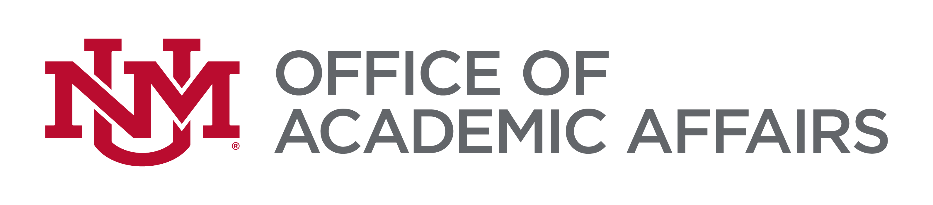 Unit Name: 
Previous APR Site-Visit Dates: Next Scheduled APR: Unit Chair: Updates to RecommendationsAddress all APR-related recommendations incorporated in the Unit Response and Action Plan documents, adding rows as necessary. New initiatives can be included and discussed, even if they were not included in the Unit Response or Action Plan.
Unit Chair: Assessment ReflectionConsider the unit’s assessment practices since the last APR. Please provide a small narrative reflecting on assessment impact, strengths, concerns, or obstacles that exist within the unit, focusing on those areas that would be well-served by leadership feedback and/or highlighted to reviewers at the unit’s next APR.Unit Chair: Review and ConfirmationComments:The items provided in the Mid-Cycle Check in align with information provided in the previous Unit Response Report and Action Plan.                YES              NO                                 PARTIALLY
		         	          			        ___________________Print Name                                                        Signature                                                           Date (MM/DD/YYYY)Dean/Associate Dean: Dean’s Office Review and ApprovalComments/Feedback:			       			        ___________________                                               Print Name	  Signature                                                             Date (MM/DD/YYYY)Provost/Associate Provost: Office of the Provost Review and ApprovalComments/Feedback:			      			        ___________________Print Name 	 Signature                                                              Date (MM/DD/YYYY)Reviewer Recommendation or FindingAction Taken since ReviewFuture ActionDescribe the recommendation for change that resulted from the self-study, external review, department response, and initial action plan.Describe the actions taken to implement the recommendation. If none, why?Describe additional actions planned to implement the recommendation, or changes in the unit affecting implementation of recommendation.